Friday 14th May 2021Key Dates for ParentsDear Parent/Carer, Thank you for your continued support over the summer term as we have successfully reintroduced students to face to face learning. Now things have begun to settle and we have a clearer picture of remainder of the school year we wanted to share with you some key dates for parents and students from our academic calendar to help you plan and prepare. We do hope that you find this useful and we will of course update you of any changes. Yours Sincerely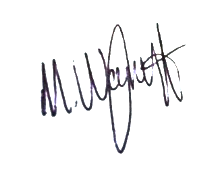 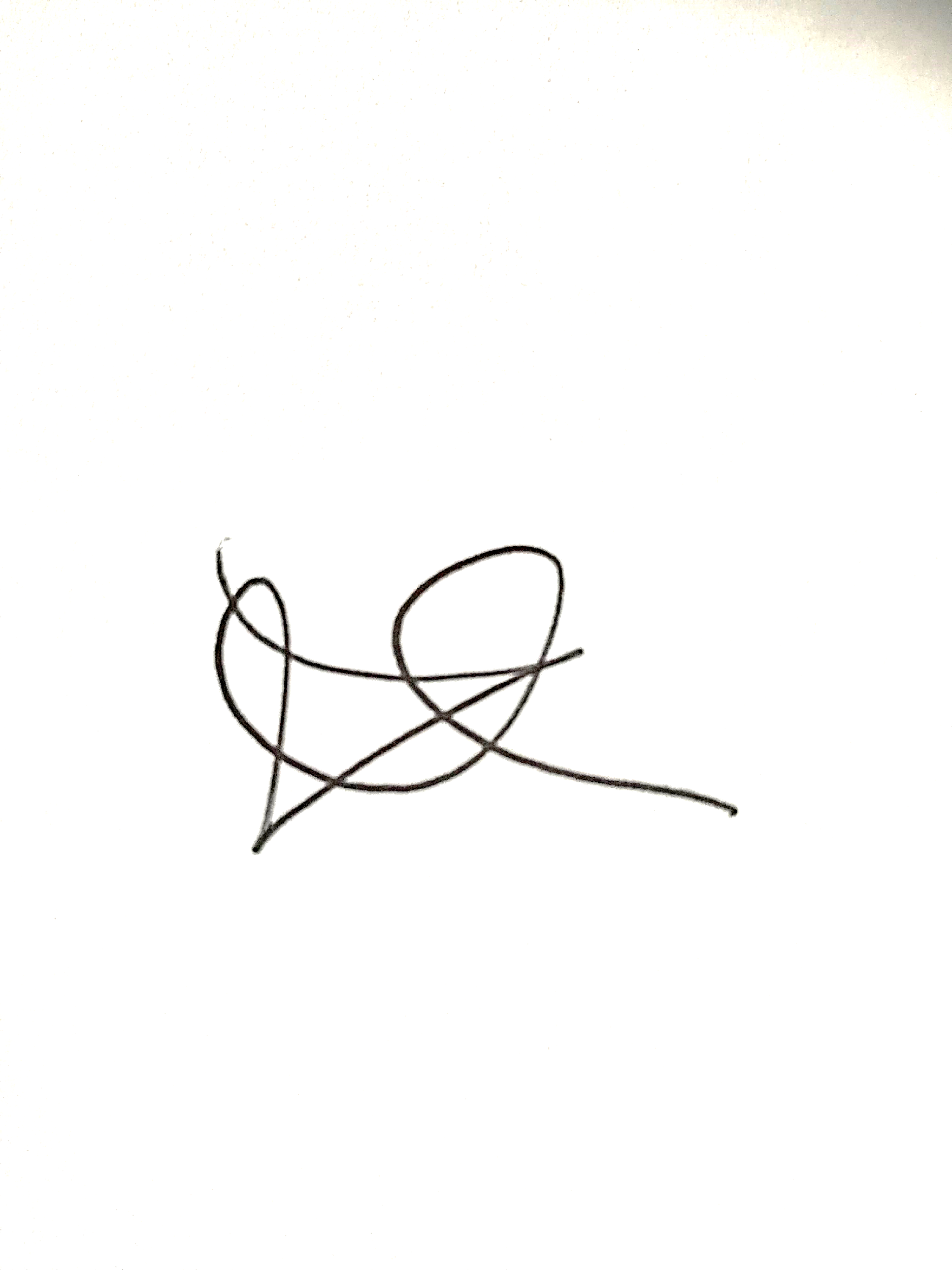 Leigh Moore					Myk WagstaffPrincipal 					Vice PrincipalDateEventSUMMER TERM 1SUMMER TERM 1Wednesday 26th May Y7 and Y8 Parents Consultation evening (Virtual)Friday 28th MayEnd of Half Term 3.10pmSUMMER TERM 2SUMMER TERM 2Monday 7th JuneSchool Re-opens 8.45amWednesday 23rd JuneY9 & Y10 Parents Consultation Evening (Virtual)Friday 25th JuneTraining Day (school closed) Monday 28th JuneTraining Day (school closed)Friday 9th JulyYear 11 PromFriday 16th JulySports DayMonday 19th & Tuesday 20th JulyEnrichment & Rewards DaysWednesday 21st JulyTraining Day (school closed)